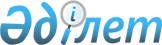 "Қазақстан Республикасының атом саласын дамыту мәселелері жөніндегі ведомствоаралық комиссия құру туралы" Қазақстан Республикасы Үкіметінің 2009 жылғы 8 желтоқсандағы № 2040 қаулысына өзгерістер енгізу туралы
					
			Күшін жойған
			
			
		
					Қазақстан Республикасы Үкіметінің 2014 жылғы 24 ақпандағы № 130 қаулысы. Күші жойылды - Қазақстан Республикасы Yкiметiнiң 2017 жылғы 9 маусымдағы № 357 қаулысымен (алғашқы ресми жарияланған күнінен бастап қолданысқа енгізіледі)
      Ескерту. Күші жойылды - ҚР Үкіметінің 09.06.2017 № 357 қаулысымен (алғашқы ресми жарияланған күнінен бастап қолданысқа енгізіледі).
      Қазақстан Республикасының Үкіметі ҚАУЛЫ ЕТЕДІ:
      1. "Қазақстан Республикасының атом саласын дамыту мәселелері жөніндегі ведомствоаралық комиссия құру туралы" Қазақстан Республикасы Үкіметінің 2009 жылғы 8 желтоқсандағы № 2040 қаулысына мынадай өзгерістер енгізілсін:
      көрсетілген қаулымен бекітілген Қазақстан Республикасының атом саласын дамыту мәселелері жөніндегі ведомствоаралық комиссияның құрамына мыналар енгізілсін:
      Әбіш                       - Қазақстан Республикасының Ұлттық
      Самат Сатыбалдыұлы           қауіпсіздік комитеті төрағасының
                                   орынбасары (келісім бойынша);
      Әбсаттаров                 - Қазақстан Республикасының Еңбек және
      Қайрат Бектайұлы             халықты әлеуметтік қорғау вице-министрі;
      Балықбаев                  - Қазақстан Республикасының Білім және
      Такир Оспанұлы               ғылым вице-министрі;
            мына:
      "Мұхамеджанов              - Қазақстан Республикасының Қоршаған
      Бектас Ғафурұлы              ортаны қорғау вице-министрі" деген жол
            мынадай редакцияда жазылсын:
      "Мұхамеджанов              - Қазақстан Республикасының Қоршаған орта
      Бектас Ғафурұлы              және су ресурстары вице-министрі";
      көрсетілген құрамнан Ғұсман Кәрімұлы Әмірин, Ерғали Қуандықұлы Егемберді, Мұрат Қадесұлы Орынханов шығарылсын.
      2. Осы қаулы қол қойылған күнінен бастап қолданысқа енгізіледі.
					© 2012. Қазақстан Республикасы Әділет министрлігінің «Қазақстан Республикасының Заңнама және құқықтық ақпарат институты» ШЖҚ РМК
				
Қазақстан Республикасының
Премьер-Министрі
С. Ахметов